Das Magnetfeld einer SpuleBestimmung der magnetischen Feldkonstante µ0Überlegen Sie, welche physikalischen Größen gemessen bzw. bestimmt werden müssen.Welche Geräte sind dazu notwendig?Wie muss der Aufbau aussehen?Welche Datenerfassungsmethode sollte gewählt werden? -----------------------------------------------------------------------------------------------------------Möglicher Schaltplan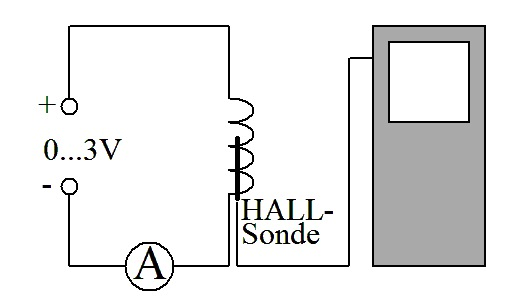 GeräteSpule z. B. mit 1000 Windungen, Ampèremeter (Drehspulmessinstrument), Kleinspannungsnetzteil, Hallsonde, (Taschen-)Computer mit Messwerterfassung------------------------------------------------------------------------------------------------------------EinstellungenMessmodus: EVENTS WITH ENTRY (Ereignisse mit Eingabe)Abstand zweier Messungen: z. B. 20 mAMaximale Stromstärke: z. B. 100 mAHallsonde: Messbereich 6,4 mT / auf Null setzen, wenn die Hallsonde in der Spule positioniert und noch keine Spannung angelegt ist.         Weitere  Informationen:A3. Einzelmessungen mit EingabeA8. Einstellungen für Sensoren ändernMögliches B(I)-Diagramm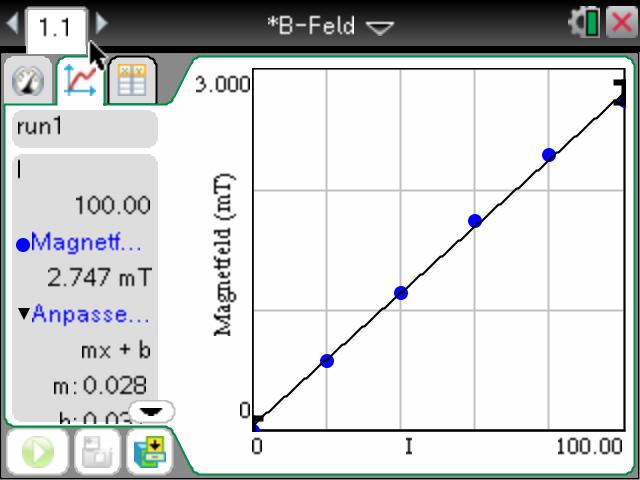 Zur Begründung:Überlegen Sie, welcher mathematische Zusammenhang zwischen den beiden Größen besteht.------------------------------------------------------------------------------------------------------------Begründung Weil B und I zueinander direkt proportional sind, ist die Messung gelungen, wenn alle Messpunkte auf einer Ursprungsgeraden liegen.------------------------------------------------------------------------------------------------------------Überlegen Sie, mithilfe welcher Gleichung eine Berechnung der magnetischen Feldkonstanten erfolgen kann und lösen Sie diese nach µ0 auf.------------------------------------------------------------------------------------------------------------Benötigte Gleichung:    (Weitere Informationen:A9. Messwerte in den Applikationen bearbeiten -----------------------------------------------------------------------------------------------------------Berechnen Sie zunächst den Mittelwert für die magnetische Feldkonstante und danach die prozentuale Abweichung vom Literaturwert.